 2013 Annual General Meeting Dear Member,The City of  will be holding its 2013 Annual General Meeting on Monday 9th December 2013 and, as always, everyone is welcome and encouraged to attend.  Please Note: Any senior swimming member who has reached their 18th birthday prior to the AGM is entitled to attend, speak and vote, any senior swimming member who has reached their 18th birthday prior to the AGM is entitled to stand for office or for a position on the committee and to nominate or second any individuals proposal. Date:  	Monday 9th December 2013Time: 		Arrive at 7.20pm for a 7.30pm Start. Venue: 	The Liverpool Aquatic Centre, 1st Floor Meeting Room, ,   . The Club is always looking to bring new volunteers on board and introduce enthusiastic people onto the committee to give fresh ideas and to assist in the development of new initiatives and opportunities. We are always looking for individuals with specific talents and skills in different areas to join the management group of the club and to support the efforts of the main committee.   We are proud to say that the City of  is growing and increasing its strength in depth throughout the swimming programme and in other disciplines including water polo, open water and masters swimming.  With our excellent facilities, an effective partnership arrangement with the City Council’s “Swim Liverpool” Training Scheme and the goodwill and commitment of members, parents, coaches and, most importantly swimmers and competitors, we are providing a unique platform for our athletes to achieve National and International success.  The “City of ” continues to grow as one of the key players in swimming and water polo development in the  and that continuing success is due in no small part to the commitment of the membership.  I would encourage you all to show that commitment even further by attending the AGM, and contributing to the meeting.I look forward to seeing you on Monday 9th December. Nomination forms may be downloaded from our website, www. colsc.co.uk.  A list of available positions is also available.  Each member can complete as many nomination forms as required.Each nomination form needs to be duly signed by the nominee, proposer and the seconder and must be returned to:Dave JonesL23 9XYe-mail: dej88@btinternet.comAll nominations must be received by 25th November 2013. Any matters that members wish to be included for consideration on the AGM agenda must be posted to and received at same address by the same date.  It is not permitted to include an ‘any other business’ section on the AGM agenda, so only the agenda topics and the election of committee members will be considered at the meeting.Yours sincerelyPeter Skeggs.SecretaryCITY OF  SWIMMING CLUB(Affiliated to the Swim  A.S.A.)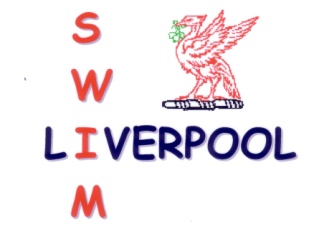 CITY OF  SWIMMING CLUB(Affiliated to the Swim  A.S.A.)CITY OF  SWIMMING CLUB(Affiliated to the Swim  A.S.A.)CITY OF  SWIMMING CLUB(Affiliated to the Swim  A.S.A.)President Mr.N.WilkinsonPresident Mr.N.Wilkinson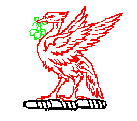 Life Vice President Mrs.D.JamesonLife Vice President Mr.T.TunstallChairman Mr.B.LangleyVice Chairman Mr.C.GraysonChief Coach Mr.M.RobertsSecretary Mr.P.SkeggsTreasurer Mrs.T.CookeWebsite: www.colsc.co.ukCoach - Ian IngmanSwimming Development Office, Liverpool Aquatics Centre, ,  Tel: 0151 - 233 – 8872                        Fax: 0151 - 233 – 8868                      E-Mail: Coach - Ian IngmanSwimming Development Office, Liverpool Aquatics Centre, ,  Tel: 0151 - 233 – 8872                        Fax: 0151 - 233 – 8868                      E-Mail: Coach - Ian IngmanSwimming Development Office, Liverpool Aquatics Centre, ,  Tel: 0151 - 233 – 8872                        Fax: 0151 - 233 – 8868                      E-Mail: Coach - Ian IngmanSwimming Development Office, Liverpool Aquatics Centre, ,  Tel: 0151 - 233 – 8872                        Fax: 0151 - 233 – 8868                      E-Mail: 